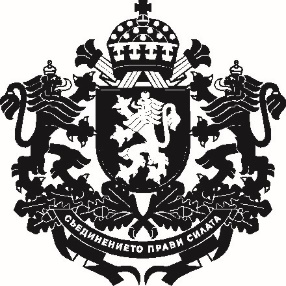 РЕПУБЛИКА БЪЛГАРИЯЗаместник-министър на земеделието, храните и горите……………………………………………………… г.ДОКЛАДот доц. д-р Янко Иванов – заместник-министър на земеделието, храните и горитеОтносно: Проект на съвместна Наредба на министъра на земеделието, храните и горите и министъра на здравеопазването за хигиената на хранитеУВАЖАЕМА ГОСПОЖО ТАНЕВА,На основание чл. 7, ал. 5, т. 3 и 4 от Закона за храните внасям за одобряване проект на Наредба за хигиената на храните.Причини, които налагат приемането на актаВ „Държавен вестник“ бр. 52 от 09.06.2020 г. е публикуван нов Закон за храните. Законът влиза в сила в деня на обнародването му в „Държавен вестник”.Съгласно § 8, ал. 1 от преходните и заключителни разпоредби на Закона за храните, подзаконовите нормативни актове по прилагането му се приемат, съответно издават, в 6-месечен срок от влизането на закона в сила, а съгласно ал. 3, до приемането, съответно издаването на актовете по ал. 1 се прилагат подзаконовите нормативни актове по прилагането на отменения Закон за храните, доколкото не противоречат на този закон. В тази връзка е необходимо да бъде издадена нова съвместна Наредба на министъра на земеделието, храните и горите и министъра на здравеопазването за хигиената на храните. Новата наредба ще отмени Наредба № 1 от 2016 г. за хигиената на храните (обн., ДВ, бр. 10 от 2016 г.).Проектът на наредба следва структурата на сега действащата Наредба 1 от 2016 г. за хигиената на храните, като са добавени или допълнени някои разпоредби с цел допълване на общите изисквания към обектите за производство, преработка и дистрибуция на храни по отношение на проектирането и изграждането на сградите и помещенията, водопроводните и канализационните инсталации на обектите, осветлението в обектите, отоплителните, вентилационните и климатичните инсталации, както и качеството на водата, с която се захранват обектите. Допълнени са и изискванията към условията за производство, преработка и дистрибуция на храни по отношение на поддържането на чистотата, поддържането в техническа изправност на водопроводните, канализационните, отоплителните, вентилационните, климатизационните и електрическите инсталации, използването на специално работно облекло, лични предпазни средства и обувки за работещите в обекта, както и условията за извършване на ефективна защита на обекта от насекоми и гризачи и провеждане на дезинфекция, дезинсекция и дератизация.ЦелиНаредбата определя общите хигиенни изисквания към обектите за производство, преработка и дистрибуция на храни, специфичните изисквания при транспорт на храни, както и изискванията към условията за производство, преработка и дистрибуция на храни. Финансови и други средства, необходими за прилагането на новата уредбаЗа приемането на проекта на акт не са необходими допълнителни разходи/трансфери/други плащания по бюджета на Министерството на земеделието, храните и горите и Министерство на здравеопазването. Предложеният проект не води до въздействие върху държавния бюджет и върху адресатите на наредбата.Анализ за съответствие с правото на Европейския съюз С наредбата се въвеждат разпоредбите на Директива 98/28/ЕО на Комисията от 29 април 1998 г. за предоставяне на дерогация от определени разпоредби на Директива 93/43/ЕИО относно хигиената на храните по отношение на морския превоз на сурова захар в насипно състояние (специално българско издание, глава 13, том 23). Във връзка с това е приложена таблица на съответствието с правото на Европейския съюз. С наредбата се осигурява прилагането на Регламент (ЕО) № 852/2004 на Европейския парламент и на Съвета от 29 април 2004 година относно хигиената на храните (специално българско издание, глава 13, том 044). Очаквани резултати от прилагането на актаС проекта се гарантира висока степен на защита на здравето и интересите на потребителите по отношение на храните, както и че на пазара не се предлагат храни, които не са безопасни за здравето на човека.Информация за проведените обществени консултацииНа основание чл. 26, ал. 3 и 4 от Закона за нормативните актове проектът на съвместна Наредба, проектът на доклад и мотивите са публикувани за обществена консултация на интернет страниците на Министерството на земеделието, храните и горите и Министерството на здравеопазването, както и на Портала за обществени консултации със срок за предложения и становища 30 дни.Съгласно чл. 26, ал. 5 от Закона за нормативните актове справката за постъпилите становища и предложения, заедно с обосновка за неприетите предложения е публикувана на интернет страниците на Министерството на земеделието, храните и горите и Министерството на здравеопазването, както и на Портала за обществени консултации.Настоящият проект на наредба е изготвен от електронна работна група, в която са включени представители на Министерство на земеделието, храните и горите, Министерство на здравеопазването, Българска агенция по безопасност на храните и Центъра за оценка на риска по хранителната верига.Проектът е съгласуван в съответствие с разпоредбите на Правилата за изготвяне и съгласуване на проекти на актове в системата на Министерството на земеделието, храните и горите. Направените целесъобразни бележки и предложения са приети и отразени в приложения проект.УВАЖАЕМА ГОСПОЖО ТАНЕВА,Във връзка с гореизложеното и на основание чл. 7, ал. 5, т. 3 и 4 от Закона за храните, предлагам да одобрите предложения проект на Наредба за хигиената на храните.С уважение,ДОЦ. Д-Р ЯНКО ИВАНОВЗаместник-министър ДОМИНИСТЪРА НА ЗЕМЕДЕЛИЕТО, ХРАНИТЕ И ГОРИТЕг-жа десислава таневаОДОБРИЛ,МИНИСТЪР НА ЗЕМЕДЕЛИЕТО, ХРАНИТЕ И ГОРИТЕ:ДЕСИСЛАВА ТАНЕВАПриложениe:Проект на съвместна Наредба;Мотиви към проекта на съвместна Наредба;Таблица на съответствието с правото на Европейския съюз;Справка за отразяване на постъпилите становища;Постъпили становища;Справка за отразяване на постъпилите предложения и становища от проведената обществена консултация;Предложения и становища постъпили от проведената обществена консултация.